ROMÂNIA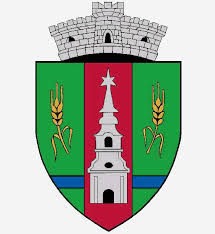 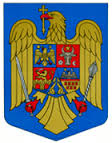 JUDEŢUL ARADCONSILIUL LOCAL ZERINDTel/Fax: 0257355566e-mail: primariazerind@yahoo.comwww.primariazerind.ro H  O  T  A  R  A  R  E  A  NR.2din  08.01.2019.privind aprobarea ORDINEI DE ZI  a sedintei EXTRAORDINARE de lucru a Consiliului Local Zerind din data de 08.01.2019.Consiliul Local ZERIND, Judetul Arad, intrunit in sedinta extraordinara convocata  pentru data de  08.01.2019.Vazand:-Prevederile art.39 alin.2. si art.43 alin.1,art.47 din Legea nr. 215/2001,republicata,privind Administratia publica locala.-Numarul voturilor exprimate ale consilierilor 9 voturi ,,pentru,, astfel exprimat de catre cei  9 consilieri prezenti,din totalul de 9 consilieri locali in functie.H  O  T  A  R  A  S  T  E:Art.1.-  Se aproba  ORDINEA DE ZI  a sedintei extraordinare de lucru  a Consiliului Local  Zerind din data  de  08.01.2019 .ORDINEA DE ZI:1.PROIECT DE HOTARARE privind aprobarea acoperirii definitive din excedentul  bugetului local din anii precedenti  a deficitului secţiunii de dezvoltare al bugetului local din anul 2018.2.Prezentarea Deciziei nr.2483/17.12.2018, inregistrata la Primaria Comunei Zerind sub nr.1698/27.12.2018, a Curtii de Conturi a Romaniei , Camera de Conturi Arad, precum si a Raportului de Audit Financiar nr.2366/03.12.2018.Art.2.-Cu ducerea la indeplinire a prezentei se incredinteaza primarul Comunei Zerind.Art.3.-Prezenta se comunica Institutiei Prefectului-Judetul Arad.		    PREŞEDINTE                                    Contrasemneaza,SECRETAR                            GAL  LEVENTE                            jr.BONDAR HENRIETTE KATALIN